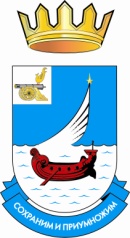 СОВЕТ ДЕПУТАТОВ ГАГАРИНСКОГО СЕЛЬСКОГО ПОСЕЛЕНИЯ ГАГАРИНСКОГО РАЙОНА СМОЛЕНСКОЙ ОБЛАСТИТРЕТЬЕГО СОЗЫВАРЕШЕНИЕот 07 ноября 2018 года						№ 49 О прекращении полномочий исполняющего полномочия Главы муниципального образования Гагаринского сельского поселения Гагаринского района Смоленской области третьего созываВ соответствии со статьей 40 Федерального закона от 6 октября 2003 года
№ 131-ФЗ «Об общих принципах организации местного самоуправления в Российской Федерации», частью 5 статьи 26 Устава Гагаринского сельского поселения Гагаринского района Смоленской области, решением Совета депутатов Гагаринского сельского поселения Гагаринского района Смоленской области от 24 сентября 2018 года №36, Совет депутатов Гагаринского сельского поселения Гагаринского района Смоленской области РЕШИЛ:1. Прекратить полномочия исполняющего полномочия Главы муниципального образования Гагаринского сельского поселения Гагаринского района Смоленской области третьего созыва Максимова Владимира Викторовича в связи с избранием Главы муниципального образования Гагаринского сельского поселения Гагаринского района Смоленской области.Глава муниципального образованияГагаринского сельского поселения Гагаринского района Смоленской области 							Т.П.Филимоненкова